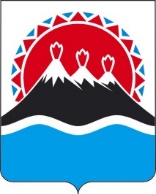 П О С Т А Н О В Л Е Н И ЕПРАВИТЕЛЬСТВАКАМЧАТСКОГО КРАЯг. Петропавловск-КамчатскийПРАВИТЕЛЬСТВО ПОСТАНОВЛЯЕТ:1. Внести в приложение к постановлению Правительства Камчатского края от 18.04.2022 № 186-П «Об утверждении Порядка предоставления из краевого бюджета в 2022-2024 годах субсидии юридическим лицам в целях возмещения затрат на выполнение работ и оказание услуг по приобретению, установке и монтажу газоиспользующего оборудования и(или) строительству газопроводов внутри земельных участков негазифицированных домовладений, расположенных вблизи внутрипоселковых газопроводов, отдельным категориям граждан, проживающих в Камчатском крае» следующие изменения:1) в части 33:а) пункт 3 дополнить подпунктом «г» следующего содержания:«г) ветераны Великой Отечественной войны (ВОВ), ветераны и инвалиды боевых действий»;б) пункт 4 изложить в следующей редакции:«4) софинансирование собственником домовладения не менее 10 процентов выполнения работ и оказания услуг, указанных в части 1 настоящего Порядка. Данное условие должно быть прописано в соглашении между собственником домовладения, являющимся гражданином, указанным в подпунктах «а»-«г» пункта настоящей части (далее – заказчик), и получателем субсидии;» 2) в пункте 10 части 34: а) абзац первый изложить в следующей редакции:«10) копии документов, подтверждающих соответствие заказчика одной из категорий граждан, указанных в подпунктах «а»-«г» пункта 3 части 33 настоящего Порядка, в том числе:»;б) дополнить подпунктом «г» следующего содержания:«г) копия удостоверения, подтверждающего присвоение одной из льготных категорий, указанных в подпункте «г» пункта 3 части 33 настоящего Порядка.».2. Настоящее постановление вступает в силу после дня его официального опубликования.[Дата регистрации]№[Номер документа]О внесении изменений в приложение к постановлению Правительства Камчатского края от 18.04.2022 № 186-П «Об утверждении Порядка предоставления из краевого бюджета в 2022-2024 годах субсидии юридическим лицам в целях возмещения затрат на выполнение работ и оказание услуг по приобретению, установке и монтажу газоиспользующего оборудования и(или) строительству газопроводов внутри земельных участков негазифицированных домовладений, расположенных вблизи внутрипоселковых газопроводов, отдельным категориям граждан, проживающих в Камчатском крае»Председатель Правительства Камчатского края[горизонтальный штамп подписи 1]Е.А. Чекин